Step stools can measure8 to 12 inches high.up to 32 inches tall.four feet high.over 32 inches tall.If additional height is required, it is safe to place a step stool on top of another object, like boxes or shelving.TrueFalseStep stools are designed in a way that allows a person toclimb or stand on the braces at the rear of the step stool.face away from the stool when climbing up or down.climb on at an angle or from the side or back.stand on the top step, also known as the top cap.If you begin to climb and feel like the step stool is not balanced properly,over-reach to balance yourself.climb down and reposition.attempt to move the step stool while you are standing on it.climb from that step stool onto another step stool, or another platform, to avoid climbing down.Ensure that the step stool you are planning to use is sturdy and able to support the maximum intended load, which includesthe weight of the employee.tools, equipment and materials.PPE the employee may be wearing.all of the above.Step stools can measure8 to 12 inches high.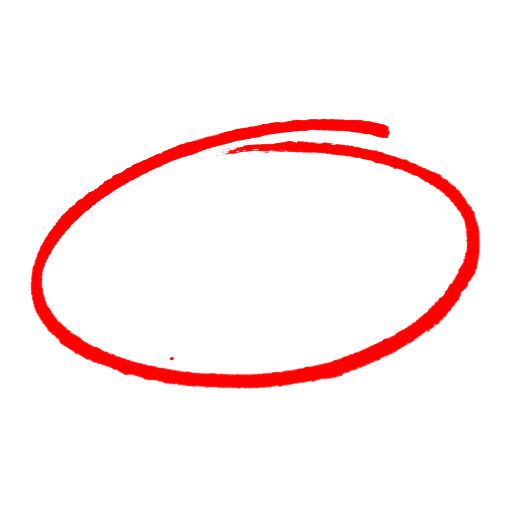 up to 32 inches tall.four feet high.over 32 inches tall.If additional height is required, it is safe to place a step stool on top of another object, like boxes or shelving.TrueFalseStep stools are designed in a way that allows a person toclimb or stand on the braces at the rear of the step stool.face away from the stool when climbing up or down.climb on at an angle or from the side or back.stand on the top step, also known as the top cap.If you begin to climb and feel like the step stool is not balanced properly,over-reach to balance yourself.climb down and reposition.attempt to move the step stool while you are standing on it.climb from that step stool onto another step stool, or another platform, to avoid climbing down.Ensure that the step stool you are planning to use is sturdy and able to support the maximum intended load, which includesthe weight of the employee.tools, equipment and materials.PPE the employee may be wearing.all of the above.SAFETY MEETING QUIZSAFETY MEETING QUIZ